God from on high hath heard       AMNS 38        Melody: St. George    S.M.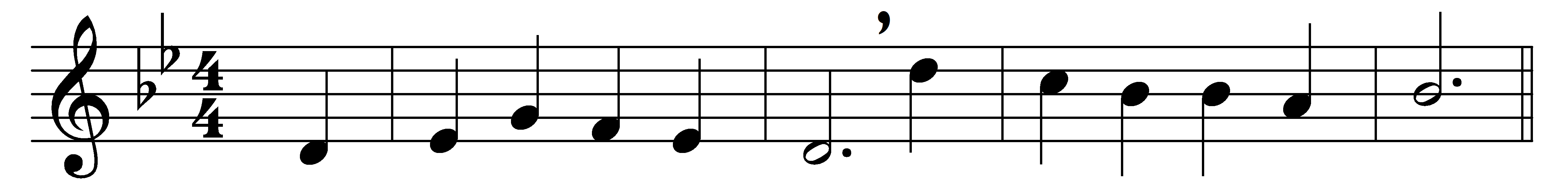 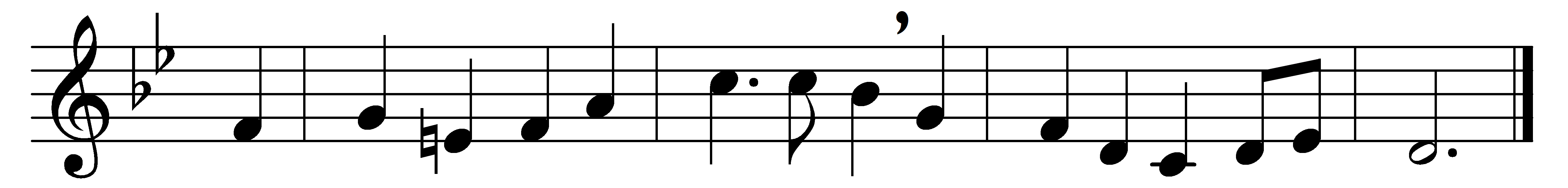 God from on high hath heard:let sighs and sorrows cease.Lo, from the opening heaven descendsto man the promised peace.Hark, through the silent nightangelic voices swell;their joyful songs proclaim that Godis born on earth to dwell.See how the shepherd-bandspeed on with eager feet;come to the hallowed cave with themthe holy babe to greet.But O what sight appearswithin that lowly door:a manger, stall, and swaddling clothes,a child, and mother poor.Art thou the Christ? the Son?the Father’s image bright?and see we him whose arm upholdsearth and the starry height?Yea, faith can pierce the cloudwhich veils thy glory now;we hail thee God, before whose thronethe angels prostrate bow.Our sinful pride to curewith that pure love of thine,O be thou born within our hearts,most holy Child divine.Words: Charles Coffin (1676-1749), translated by James Russell Woodford (1820-1885)Music: Henry John Gauntlett (1805-1876)